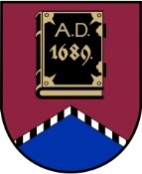 ALŪKSNES NOVADA PAŠVALDĪBAS DOMESOCIĀLĀ, IZGLĪTĪBAS UN KULTŪRASKOMITEJADĀRZA IELĀ 11, ALŪKSNĒ, ALŪKSNES NOVADĀ, LV – 4301, TĀLRUNIS 64381496, E-PASTS: dome@aluksne.lvAlūksnēĀRKĀRTAS SĒDES PROTOKOLS2024. gada 8. martā						       			          Nr. 3Atklāta ārkārtas sēde sasaukta un sākta plkst.13.00, Dārza ielā 11, Alūksnē, Alūksnes novadā zālē 1.stāvā, sēde slēgta plkst.13.50Sēdi vada Sociālās, izglītības un kultūras komitejas priekšsēdētāja Līga LANGRATESēdi protokolē Alūksnes novada pašvaldības Centrālās administrācijas domes sekretāre Everita BALANDESēdei tiek veikts audioierakstsSēdē piedalās komitejas locekļi:Dzintars ADLERS		- līdz plkst.13.40Arturs DUKULISAivars FOMINSArtūrs GRĪNBERGSMaruta KAULIŅA	Līga LANGRATEIlze LĪVIŅAJānis SADOVŅIKOVSSēdē piedalās interesenti:Ingus BERKULIS, Aivita LIZDIKA, Sanita SPUDIŅA, Druvis TOMSONS, Reinis VĀRTUKAPTEINISL.LANGRATE	atklāj komitejas ārkārtas sēdi (pielikumā izsludinātā sēdes darba kārtība uz 1 lapas).Darba kārtība:Informācija par Latvijas Pašvaldību savienības  informatīvo ziņojumu “Par slimnīcu tīkla attīstību”.Informācija par Latvijas Pašvaldību savienības  informatīvo ziņojumu “Par slimnīcu tīkla attīstību”L.LANGRATE	informē, ka pašvaldība ir saņēmusi Veselības ministrijas sagatavoto ziņojumu “Par slimnīcu tīkla attīstību”, un līdz 11.martam ir jāsniedz pašvaldības viedoklis. Norāda, ka ir sagatavojusi priekšlikumus par ziņojumu un, ja diskusijas rezultātā deputāti vienosies par kādu papildinājumu, to varēs iekļaut  pašvaldības viedoklī. Informē, ka ir pievienojusi arī biedrības “Alūksnes nevalstisko organizāciju atbalsta centrs” vēstuli par atbalstu Alūksnes slimnīcas traumatoloģijas nodaļai. Informē, ka slimnīcu tīkla attīstībā tiek paredzēts papildu finansējums veselības nozarei gan administratīvo izdevumu atbalstam, gan citiem ar veselību saistītiem izdevumiem, kā arī tiek stiprināta uzraudzības kapacitāte. Norāda, ka ne tik labs piedāvājums ir Alūksnes slimnīcai turpmāk strādāt tikai dienas traumatoloģijas režīmā.M.KAULIŅA	informē par plānu veidot slimnīcu vadības centrus, reģionālo slimnīcu pārņemšanu Veselības ministrijas pārvaldībā, vispārējo digitalizāciju, uzņemšanas nodaļas stiprināšanu, tarifu izmaiņām un obligāto veselības apdrošināšanu. L.LANGRATE	iepazīstina ar saviem iesniegtajiem priekšlikumiem par informatīvo ziņojumu (pielikumā uz 2 lapām).Notiek diskusija, kurā piedalās A.DUKULIS, M.KAULIŅA, L.LANGRATE.Dz.ADLERS	uzskata, ka šis nav ne pirmais ne pēdējais informatīvais ziņojums par slimnīcu tīklu. Norāda, ka brīdī, kad būs runa par Alūksnes slimnīcu, katrs par to iestāsies, jo tā ir svarīga. Atgādina, ka nesen Alūksnē viesojās Veselības ministrs, kas informēja par situāciju, perspektīvām un apdraudējums Alūksnes slimnīcai netika saskatīts. Uzskata, ka ir labi, ka par to tiek runāts, bet norāda, ka par to var runāta arī savādākā formātā  - tiekoties slimnīcā ar ārstiem un darba grupās. Dz.ADLERS pārtrauc darbu komitejā.L.LANGRATE	turpina iepazīstināt ar iesniegtajiem priekšlikumiem par informatīvo ziņojumu.	I.BERKULIS	informē, ka Latvijas Pašvaldību savienība katru nedēļu lūdz viedokli par normatīvajiem aktiem un ziņojumiem dažādās nozarēs. Aicina Pašvaldību savienībai ņemt vērā pašvaldību viedokļus un tos aizstāvēt. Izsaka pateicību L.LANGRATEI par šodienas komiteju. Informē, ka pirmdien tiks sniegts viedoklis Pašvaldību savienībai,  ka pašvaldība un deputāti ir izskatījuši Veselības ministrijas sagatavoto ziņojumu, pieņemot to darbam un atgādinot, ka Alūksnes slimnīcai un Alūksnes novada iedzīvotājiem ir svarīgs traumatoloģijas profils, kas ir nepieciešams 24/7 un turpinās sekot līdzi tālākai attīstībai un pastāvēs par Alūksnes slimnīcu. J.SADOVŅIKOVS	norāda, ka, iepazīstoties ar saņemto ziņojumu, tajā nav saredzējis apdraudējumu Alūksnes slimnīcai. Atgādina, ka vienreiz jau Alūksnes slimnīca tika nosargāta un, ja būs nepieciešams, tā tiks nosargāta vēlreiz.Sēdi slēdz plkst. 13.50Sēdes protokola parakstīšanas datums skatāms elektroniskā paraksta laika zīmogāSēdi vadīja									L.LANGRATESēdi protokolēja								E.BALANDEDOKUMENTS PARAKSTĪTS AR DROŠU ELEKTRONISKO PARAKSTU UN SATUR LAIKA ZĪMOGU